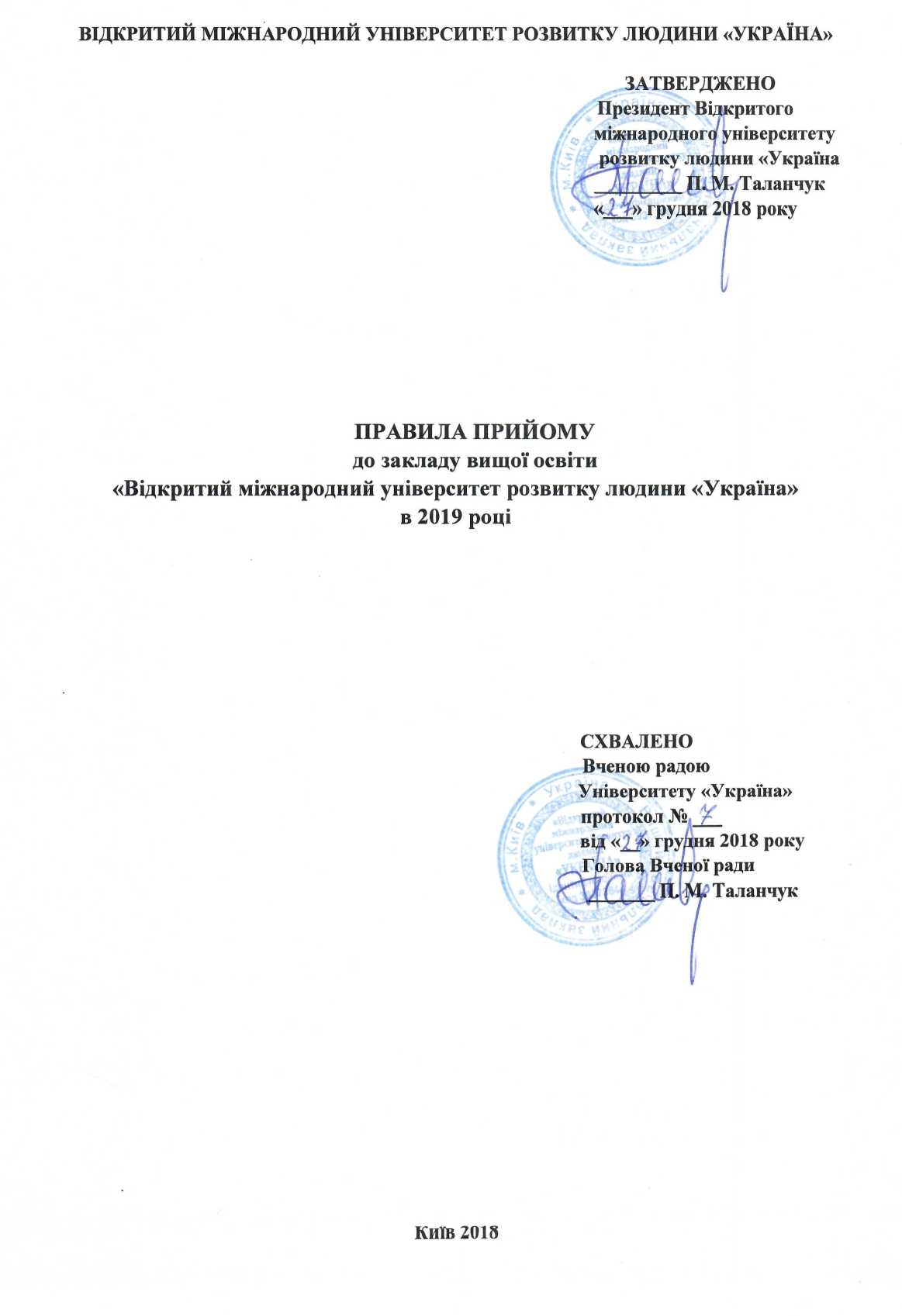 ПРАВИЛА ПРИЙОМУдо закладу вищої освіти«Відкритий міжнародний університет розвитку людини «Україна»в 2019 роціПровадження освітньої діяльності у Відкритому міжнародному університеті розвитку людини «Україна» (далі – Університет «Україна») здійснюється відповідно до ліцензії Міністерства освіти і науки України. Термін дії ліцензії безстроковий (копії ліцензії додаються).Правила прийому розроблені Приймальною комісією Відкритого міжнародного університету розвитку людини «Україна» (далі – Приймальна комісія) відповідно до Умов прийому на навчання до вищих навчальних закладів України у 2019 році (далі – Умов прийому), затверджених наказом Міністерства освіти і науки України від 11 жовтня 2018 р. № 1096 та зареєстрованих у Міністерстві юстиції України 21 грудня 2018 року №1456/32908.І. Загальні положення1. Університет «Україна» здійснює прийом на підготовку фахівців із вищою освітою за ступенями, напрямами підготовки (спеціальностями), формами навчання відповідно до ліцензії в межах ліцензованого обсягу.2. Для виконання покладених на Приймальну комісію завдань і здійснення нею своїх функцій наказом Президента університету утворюються відбіркові комісії інститутів, факультету базової структури та територіально відокремлених структурних підрозділів. Правила прийому розповсюджуються на такі територіально відокремлені структурні підрозділи університету: Білоцерківський інститут економіки та управління; Вінницький соціально-економічний інститут; Горлівський регіональний інститут; Дніпропетровська філія; Дубенська філія; Житомирський економіко-гуманітарний інститут; Івано-Франківська філія; Карпатський інститут підприємництва; Кіровоградський інститут розвитку людини; Луцький інститут розвитку людини; Мелітопольський інститут екології та соціальних технологій; Миколаївський міжрегіональний інститут розвитку людини; Новокаховський гуманітарний інститут; Полтавський інститут економіки і права; Рівненський інститут; Хмельницький інститут соціальних технологій.Приймальна комісія Університету «Україна» делегує обов'язки відбірковим комісіям територіально відокремлених структурних підрозділів самостійно створювати такі підрозділи:предметні екзаменаційні комісії;комісії для проведення співбесід;фахові атестаційні комісії;предметні комісії;апеляційні комісії.Підставою для оголошення прийому для здобуття вищої освіти в Університеті «Україна» є ліцензія Міністерства освіти і науки України та затверджені Вченою радою Правила прийому.Прийом здійснюється на конкурсній основі за відповідними джерелами фінансування.Організацію прийому вступників до Університету «Україна» здійснює приймальна комісія, склад якої затверджується наказом Президента університету, який є її головою.Приймальна комісія діє згідно з положенням про Приймальну комісію, затвердженим відповідно до Положення про приймальну комісію вищого навчального закладу, затвердженого наказом Міністерства освіти і науки України від 15 жовтня 2015 року № 1085 і зареєстрованого в Міністерстві юстиції України 04 листопада 2015 року за № 1353/27798. Положення про приймальну комісію Університету «Україна» оприлюднюється на офіційному веб-сайті.Президент університету забезпечує дотримання законодавства України, у тому числі цих Правил прийому, а також відкритість та прозорість роботи приймальної комісії.Рішення приймальної комісії, прийняте в межах її повноважень, є підставою для видання відповідного наказу Президентом університету та/або виконання процедур вступної кампанії.Усі питання, пов'язані із прийомом, вирішуються приймальною комісією на її засіданнях. Рішення приймальної комісії оприлюднюються на офіційному веб-сайті в день прийняття або не пізніше наступного дня після прийняття відповідного рішення.Набір вступників для здобуття освітньо-кваліфікаційного рівня молодшого спеціаліста проводиться за окремими правилами прийому.ІІ. Прийом на навчання для здобуття вищої освіти1. Для здобуття ступенів вищої освіти приймаються:- особи, які здобули повну загальну середню освіту або освітньо-кваліфікаційний рівень молодшого спеціаліста;- особи, які здобули повну загальну середню освіту або освітньо-кваліфікаційний рівень молодшого спеціаліста з відповідної спеціальності;- особи, які здобули ступінь бакалавра, магістра (освітньо-кваліфікаційний рівень спеціаліста), - для здобуття ступеня магістра;- особи, які здобули ступінь магістра (освітньо-кваліфікаційний рівень спеціаліста), - для здобуття ступеня доктора філософії.Університет «Україна» може здійснювати прийом на навчання вступників на основі повної загальної середньої освіти та освітньо-кваліфікаційного рівня молодшого спеціаліста для здобуття ступеня бакалавра, так і ступеня магістра на основі здобутого ступеня бакалавра.Для здобуття ступеня доктора філософії приймаються особи, які здобули ступінь магістра (освітньо-кваліфікаційний рівень спеціаліста) з відповідної спеціальності.Для здобуття ступеня вищої освіти за іншою спеціальністю також приймаються особи, які здобули раніше такий самий або вищий ступінь (рівень) вищої освіти або здобувають його не менше одного року та виконують у повному обсязі індивідуальний навчальний план.Вступники приймаються на навчання на перший курс. Особи, які здобули освітньо-кваліфікаційний рівень молодшого спеціаліста, можуть прийматись на другий (третій) курс або на перший курс (зі скороченим строком навчання). Для здобуття ступеня бакалавра за іншою спеціальністю особи можуть прийматись на перший або старші курси (у тому числі зі скороченим терміном навчання).Здобувачі вищої освіти освітньо-кваліфікаційного рівня спеціаліста на основі ступеня бакалавра або раніше здобутого ступеня вищої освіти, які були відраховані або перервали навчання у зв'язку з академічною відпусткою, мають право бути поновленими для завершення навчання за цим самим освітньо-кваліфікаційним рівнем за індивідуальним навчальним планом за тією самою або спорідненою в межах галузі знань спеціальністю.Здобувачі вищої освіти ступеня бакалавра на основі повної загальної середньої освіти або освітньо-кваліфікаційного рівня молодшого спеціаліста, які були відраховані або перервали навчання у зв'язку з академічною відпусткою, в разі переходу від підготовки бакалаврів за цією спеціальністю до підготовки магістрів на основі повної загальної середньої освіти або освітньо-кваліфікаційного рівня молодшого спеціаліста мають право бути поновленими для продовження навчання для здобуття ступеня магістра на основі повної загальної середньої освіти або освітньо-кваліфікаційного рівня молодшого спеціаліста за тією самою або спорідненою в межах галузі знань спеціальністю.Прийом на навчання на четвертий та наступні курси проводиться за спеціальностями (напрямами підготовки) відповідно до переліку спеціальностей, напрямів підготовки, за якими здійснювався прийом на перший курс відповідного року набору.Прийом вступників на навчання проводиться на конкурсні пропозиції, які самостійно формує Університет «Україна».Назви конкурсних пропозицій формуються без позначок та скорочень державною мовою і можуть дублюватися іншими мовами.Небюджетні конкурсні пропозиції можуть вноситись до Єдиної бази до 1 червня 2019 року.ІІІ. Джерела фінансування здобуття вищої освітиФінансування підготовки здобувачів вищої освіти здійснюється:- за рахунок цільових пільгових державних кредитів. Отримання цільових пільгових державних кредитів для здобуття вищої освіти здійснюється відповідно до Порядку надання цільових пільгових державних кредитів для здобуття вищої освіти, затвердженого постановою Кабінету Міністрів України від 16 червня 2003 року № 916;- за ваучерами;- за кошти фізичних та/або юридичних осіб (на умовах договору, зокрема за кошти грантів, які отримав заклад вищої освіти на проведення наукових досліджень, за якими передбачається підготовка здобувачів вищої освіти ступеня доктора філософії або доктора наук).Особа може вступити до Університету «Україна» для здобуття ступеня магістра на основі ступеня бакалавра, магістра та освітньо-кваліфікаційного рівня спеціаліста, здобутого за іншою спеціальністю (напрямом підготовки), за умови успішного проходження додаткових вступних випробувань із урахуванням середнього бала відповідного додатка до диплома. Університет «Україна» у Правилах прийому може встановлювати додаткові вимоги для такої категорії осіб щодо строків навчання, включення додаткових обов'язкових навчальних компонентів до індивідуального навчального плану та обмеження щодо можливого поєднання спеціальностей різних галузей.Іноземці та особи без громадянства, які постійно проживають в Україні, особи, яким надано статус біженця в Україні, особи, які потребують додаткового або тимчасового захисту, та особи, яким надано статус закордонного українця і які перебувають в Україні на законних підставах, мають право на здобуття вищої освіти нарівні з громадянами України.ІV. Обсяги прийомуПрийом на навчання здійснюється в межах ліцензованого обсягу для кожного рівня вищої освіти та спеціальності. Прийом на навчання на другий та наступні курси здійснюєтьсяв межах вакантних місць ліцензованого обсягу.Ліцензований обсяг при зарахуванні для здобуття вищої освіти для кожного рівня вищої освіти та спеціальності обліковується за календарний рік, який триває з 1 січня по 31 грудня.Обсяг прийому на небюджетну конкурсну пропозицію визначається Університетом «Україна» у межах ліцензованого обсягу з урахуванням його поділу за формами навчання.V.Строки прийому заяв та документів, конкурсного відборутазарахування на навчання1.Розклад роботи Приймальної комісії:понеділок – п'ятниця з 9:00 до 19:00 год.;субота, неділя – з 9:00 до 15:00 год.Голова приймальної та голови відбіркових комісій організовують чергування відповідальних співробітників комісії у вихідні та святкові дні (субота, неділя з 9:00 до 15:00 год.).Прийом заяв і документів, вступні випробування, конкурсний відбір та зарахування на навчання вступників на основі повної загальної середньої освіти проводяться в такі строки:Прийом заяв і документів, фахові випробування, конкурсний відбір та зарахування на навчання вступників на основі молодшого спеціаліста для здобуття ступеня бакалавра за іншим напрямом підготовки (спеціальністю) проводяться в такі строки:Прийом заяв і документів, фахові випробування, що проводить Університет «Україна», конкурсний відбір та зарахування на навчання вступників на основі вищої освіти крім спеціальності 029 «Інформаційна, архівна та бібліотечна справа» галузі знань 02 «Культура і мистецтво», спеціальностей галузей знань 03 «Гуманітарні науки» (крім спеціальності 035 «Філологія»), 05 «Соціальні та поведінкові науки», 06 «Журналістика», 07 «Управління та адміністрування», 12 «Інформаційні технології», 08 «Право», 24 «Сфера обслуговування», 28 «Публічне управління та адміністрування», 29 «Міжнародні відносини» на здобуття ступеня магістра проводяться в такі строки:Прийом заяв і документів, фахові випробування, що проводить Університет «Україна», конкурсний відбір та зарахування на навчання вступників на основі повної вищої освіти для спеціальності 029 «Інформаційна, бібліотечна та архівна справа» галузі знань 02 «Культура і мистецтво», спеціальностей галузей знань 03 «Гуманітарні науки» (крім спеціальності 035 «Філологія»), 05 «Соціальні та поведінкові науки», 06 «Журналістика», 07 «Управління та адміністрування», 12 «Інформаційні технології», 08 «Право», 24 «Сфера обслуговування», 28 «Публічне управління та адміністрування», 29 «Міжнародні відносини» для складання на здобуття ступеня магістра проводяться в такі строки:Прийом заяв і документів, фахові випробування і творчі конкурси, що проводить Університет «Україна», конкурсний відбір та зарахування на навчання іноземних громадян проводяться в такі строки:Прийом заяв і документів, фахові випробування, що проводить Університет «Україна», конкурсний відбір та зарахування на навчання для здобуття ступеня доктора філософії проводяться в такі строки:Примітка 1. Для вступників на основі освітньо-кваліфікаційного рівня молодшогоспеціаліста для здобуття ступеня бакалавра, крім спеціальностей галузі знань 07 «Управління та адміністрування» та спеціальності 051 «Економіка», прийом заяв і документів на заочну форму навчання відбувається з 04 по 15 березня та з 04 по 15 листопада 2019 року. Проведення співбесід, вступних випробувань та творчих конкурсів – з 18 по 22 березня та з 18 по 22 листопада 2019 року. Терміни оприлюднення рейтингового списку вступників – не пізніше 26 березня та 26 листопада 2019 року. Термін зарахування вступників за кошти фізичних та юридичних осіб – не пізніше 30 березня та 30 листопада 2019 року.Примітка 2. Університет «Україна» проводить вступні випробування та до 30 листопада 2019 року зараховує вступників на основі ступеня магістра (освітньо-кваліфікаційного рівня спеціаліста) крім спеціальності 081 «Право» в декілька етапів (у тому числі до дати закінчення прийому документів у 2019 році) за кошти фізичних та юридичних осіб.Примітка 3. Для вступників на основі вищої освіти крім спеціальності 029 «Інформаційна, архівна та бібліотечна справа» галузі знань 02 «Культура і мистецтво», спеціальностей галузей знань 03 «Гуманітарні науки» (крім спеціальності 035 «Філологія»), 05 «Соціальні та поведінкові науки», 06 «Журналістика», 07 «Управління та адміністрування», 12 «Інформаційні технології», 08 «Право», 24 «Сфера обслуговування», 28 «Публічне управління та адміністрування», 29 «Міжнародні відносини» на здобуття ступеня магістра прийом заяв і документів на заочну форму навчання відбувається з 04 по 15 березня та з 04 по 15 листопада 2019 року. Проведення фахових вступних випробувань, додаткових фахових вступних випробувань та іспиту з іноземної мови – з 18 по 22 березня та з 18 по 22 листопада 2019 року. Терміни оприлюднення рейтингового списку вступників – не пізніше 26 березня та 26 листопада 2019 року. Термін зарахування вступників за кошти фізичних та юридичних осіб – не пізніше 30 березня та 30 листопада 2019 року.Примітка 4. Для вступників на основі повної вищої освіти для спеціальності 029 «Інформаційна, бібліотечна та архівна справа» галузі знань 02 «Культура і мистецтво», спеціальностей галузей знань 03 «Гуманітарні науки» (крім спеціальності 035 «Філологія»), 05 «Соціальні та поведінкові науки», 06 «Журналістика», 07 «Управління та адміністрування», 12 «Інформаційні технології», 08 «Право», 24 «Сфера обслуговування», 28 «Публічне управління та адміністрування», 29 «Міжнародні відносини», які вступають на освітній ступінь «магістр», прийом заяв і документів на заочну форму навчання відбувається з 04 по 15 листопада 2019 року. Строки проведення фахових вступних випробувань, додаткових фахових вступних випробувань – з 16 по 22 листопада 2019 року. Терміни оприлюднення рейтингового списку вступників – не пізніше 26 листопада 2019 року. Термін зарахування вступників за кошти фізичних та юридичних осіб – не пізніше 30 листопада 2019 року.Примітка 5. Для вступників на основі повної загальної середньої освіти для здобуттяступеня бакалавра прийом заяв і документів на заочну форму навчання відбувається з 04 по 15 листопада 2019 року. Проведення співбесід, вступних випробувань та творчих конкурсів – з 18 по 28 листопада 2019 року. Терміни оприлюднення рейтингового списку вступників – не пізніше 26 листопада 2019 року. Термін зарахування вступників за кошти фізичних та юридичних осіб – не пізніше 30 листопада 2019 року.VІ. Порядок прийому заяв та документів для участі у конкурсному відборідо Університету «Україна»Вступники на основі повної загальної середньої освіти за денною та заочною формами навчання подають заяви:- тільки в електронній формі, крім визначених у цьому пункті випадків;- тільки в паперовій формі:- за наявності розбіжностей у даних вступника в Єдиній базі (прізвище, ім’я, по батькові, дата народження, стать, громадянство тощо) в атестаті про повну загальну середню освіту та в сертифікаті зовнішнього незалежного оцінювання;- у разі подання документа про повну загальну середню освіту, виданого до запровадження фотополімерних технологій їх виготовлення;- у разі відсутності в Єдиній базі відомостей про документи про середню або вищу освіту, які є підставою для допуску до участі в конкурсі;- у разі неможливості зареєструвати електронний кабінет або подати заяву в електронній формі з інших причин, підтверджених довідкою приймальної комісії закладу вищої освіти.Подання заяв на конкурсні пропозиції для участі в конкурсі на місця за кошти фізичних та/або юридичних осіб не обмежується.Вступники для здобуття ступеня магістра на основі ступеня бакалавра, магістра (освітньо-кваліфікаційного рівня спеціаліста) за спеціальностями 081 «Право» та 293 «Міжнародне право» за денною та заочною формами навчання подають заяви:- тільки в електронній формі, крім визначених у цьому пункті випадків;- тільки в паперовій формі:- для реалізації права на вступ за іспитами відповідно до цих Правил;- за наявності розбіжностей у прізвищі, імені, по батькові, даті народження, статі або громадянстві вступника в його документах;- у разі подання іноземного документа про здобутий ступінь вищої освіти;- у разі подання документа про здобутий ступінь вищої освіти (освітньо-кваліфікаційний рівень спеціаліста), відомості про який відсутні в Єдиній базі (документ, виданий до запровадження реєстрації документів про вищу освіту в Єдиній базі, документ, виданий вищим військовим навчальним закладом (закладом вищої освіти зі специфічними умовами навчання), військовим навчальним підрозділом закладу вищої освіти; диплом про перепідготовку тощо);- у разі неможливості зареєструвати електронний кабінет або подати заяву в електронній формі з інших причин, підтверджених довідкою приймальної комісії закладу вищої освіти.Подання заяв на конкурсні пропозиції для участі в конкурсі на місця за кошти фізичних та/або юридичних осіб не обмежується.Інші категорії вступників, крім зазначених у пунктах 1, 2 цього розділу, подають заяви тільки в паперовій формі.Заява в електронній формі подається вступником шляхом заповнення електронної форми в режимі он-лайн та розглядається приймальною комісією згідно з Порядком подання та розгляду заяв в електронній формі на участь у конкурсному відборі до закладів вищої освіти України в 2019 році, затвердженим наказом Міністерства освіти і науки України від 11 жовтня 2018 року № 1096.Університет «Україна» створює консультаційний центр при приймальній комісії для надання допомоги вступникам при поданні заяв в електронній формі. Вступники можуть звернутися до консультаційного центру структурного підрозділу Університету «Україна» з метою створення електронного кабінету, внесення заяв в електронній формі, завантаження додатка до документа про повну загальну середню освіту, довідки про реєстрацію місця проживання (у разі необхідності), згідно додатку 13 Правил реєстрації місця проживання та Порядку передачі органами реєстрації інформації до Єдиного державного демографічного реєстру, затвердженого постановою Кабінету Міністрів України від 2 березня 2016 року № 207.Заява в паперовій формі подається вступником особисто до приймальної комісії. Відомості кожної заяви в паперовому вигляді реєструються уповноваженою особою приймальної комісії в Єдиній базі в день прийняття заяви.У заяві вступники вказують конкурсну пропозицію із зазначенням спеціальності (предметної спеціальності, спеціалізації, освітньої програми) та форми навчання.Під час подання заяв на небюджетну конкурсну пропозицію вступники претендують на участь у конкурсі виключно за кошти фізичних та/або юридичних осіб.Під час подання заяви в паперовій формі вступник пред'являє особисто оригінали: - документа, що посвідчує особу;- військового квитка або посвідчення про приписку для військовозобов'язаних (крім випадків, передбачених законодавством);- документа державного зразка про раніше здобутий освітній ступінь (освітньо-кваліфікаційний рівень), на основі якого здійснюється вступ, і додатка до нього;- сертифіката (сертифікатів) зовнішнього незалежного оцінювання (для вступників на основі повної загальної середньої освіти) або екзаменаційного листка єдиного фахового вступного випробування (у визначених цими Умовами випадках);- документів, які підтверджують право вступника на зарахування за співбесідою, на участь у конкурсі за результатами вступних іспитів на основі повної загальної середньої освіти, на участь у конкурсі за іспитами при вступі для здобуття ступеня магістра на основі ступеня бакалавра, магістра (освітньо-кваліфікаційного рівня спеціаліста) за спеціальностями 081 «Право» та 293 «Міжнародне право» (за наявності).Вступники, які проживають на тимчасово окупованій території України або переселилися з неї після 1 січня 2019 року, а також вступники, які проживають на територіях, де органи державної влади тимчасово не здійснюють свої повноваження, подають документи з урахуванням особливостей, передбачених наказом № 560 та наказом № 697 відповідно.У разі відсутності з об'єктивних причин документа про здобутий освітній ступінь (освітньо-кваліфікаційний рівень) може подаватись довідка державного підприємства «Інфоресурс» про його здобуття, у тому числі без подання додатка до документа про здобутий освітній (освітньо-кваліфікаційний) рівень.До заяви, поданої в паперовій формі, вступник додає:- копію документа (одного з документів), що посвідчує особу;- копію військово-облікового документа для військовозобов’язаних (крім випадків, передбачених законодавством)- оригінал документа державного зразка про раніше здобутий освітній (освітньо-кваліфікаційний) рівень, на основі якого здійснюється вступ, і копію додатка до нього;- копію сертифіката (сертифікатів) зовнішнього незалежного оцінювання (для вступників на основі повної загальної середньої освіти) або екзаменаційного листка єдиного фахового вступного випробування (у визначених цими Умовами випадках);- чотири кольорові фотокартки розміром 3 х 4 см.Університет «Україна» у своїх Правилах прийому може встановлювати перелік документів (у тому числі додаткових), необхідних для вступу, якщо це викликано особливостями вступу на певну спеціальність чи конкурсну пропозицію.Вступники, які проходять творчі конкурси, допускаються до участі в них за наявності оригіналу документа, що посвідчує особу, та сертифіката зовнішнього незалежного оцінювання (за наявності).Інші копії документів подаються вступником, якщо це викликано особливими умовами вступу на відповідні конкурсні пропозиції, установлені законодавством, у строки, визначені для прийому документів.Копії документів, що засвідчують підстави для отримання спеціальних умов для зарахування за співбесідою, на участь у конкурсі за результатами вступних іспитів на основі повної загальної середньої освіти, спеціальних умов для участі в конкурсі за результатами вступних іспитів при вступі на здобуття ступеня магістра на основі здобутого ступеня бакалавра, магістра (освітньо-кваліфікаційного рівня спеціаліста) за спеціальностями 081 «Право» та 293 «Міжнародне право» подаються вступником особисто при поданні документів у паперовій формі у визначені цими Правилами або відповідні до них терміни. Не подані своєчасно документи, що засвідчують підстави для отримання спеціальних умов на зарахування за співбесідою, на участь у конкурсі за результатами вступних іспитів на основі повної загальної середньої освіти, унеможливлюють їх реалізацію.Усі копії документів засвідчуються за оригіналами приймальною (відбірковою) комісією. Копії документа, що посвідчує особу, військового квитка (посвідчення про приписку) не підлягають засвідченню. Копії документів без пред'явлення оригіналів не приймаються.Приймальна комісія здійснює перевірку середнього бала документа про освіту, поданого в паперовій формі (обчислює в разі відсутності), затверджує його своїм рішенням і вносить інформацію про середній бал документа про освіту до Єдиної бази. У разі подання вступником заяви в електронній формі приймальна комісія здійснює перевірку середнього бала документа про освіту на підставі його сканованої копії (фотокопії).Приймальна комісія розглядає заяви та документи вступників і приймає рішення про допуск до участі в конкурсному відборі для вступу на навчання протягом трьох робочих днів з дати реєстрації заяви в Єдиній базі або отримання результатів вступних випробувань, але не пізніше наступного дня після завершення прийому документів. У разі порушення з вини закладу освіти встановленого терміну розгляду заяв та документів вступників реєстрація та розгляд наступних заяв тимчасово припиняється до закінчення опрацювання прострочених заяв та документів. Оприлюднення поточних рейтингових списків вступників здійснюється на офіційному веб-сайті на підставі даних, внесених до Єдиної бази.Факт ознайомлення вступника із Правилами прийому, наявною ліцензією і сертифікатом про акредитацію відповідної освітньої програми (напряму підготовки, спеціальності), а також факт наявності/відсутності підстав для участі у конкурсі за результатами вступних іспитів, зарахування за співбесідою фіксуються в заяві вступника та підтверджуються його особистим підписом при поданні заяви у паперовій формі.Заява, зареєстрована в Єдиній базі, може бути скасована Університетом «Україна» на підставі рішення приймальної комісії до дати закінчення прийому документів на навчання за умови допущення технічної помилки під час внесення відповідних даних до Єдиної бази, що підтверджується актом про допущену технічну помилку, сформованим в Єдиній базі. Скасована заява вважається неподаною, а факт такого подання анулюється в Єдиній базі. Приймальна комісія повідомляє вступникові про своє рішення в день його прийняття, після чого вступник може подати нову заяву.Виправлення технічних помилок відбувається до дати включення вступника до списків рекомендованих до зарахування на навчання.Вступник має право до дати закінчення подання електронних заяв скасувати у власному електронному кабінеті подану ним раніше заяву, зареєстровану та допущену до конкурсу в закладах вищої освіти, без права подання нової заяви з такою ж пріоритетністю.При прийнятті на навчання осіб, які подають документ про здобутий за кордоном ступінь (рівень) освіти (далі – Документ), обов'язковою є процедура визнання і встановлення еквівалентності Документа, що здійснюється відповідно до наказу Міністерства освіти і науки України від 5 травня 2015 року № 504 «Деякі питання визнання в Україні іноземних документів про освіту», зареєстрованого в Міністерстві юстиції України 27 травня 2015 року за № 614/27059.При прийнятті на навчання осіб, які подають документ про вищу духовну освіту, виданий закладом вищої духовної освіти, обов'язковим є подання Свідоцтва про державне визнання документа про вищу духовну освіту або рішення Вченої ради закладу вищої освіти (наукової установи) щодо визнання зазначеного документа в установленому законодавством порядку.VІІ. Конкурсний відбір, його організація та проведенняКонкурсний відбір для здобуття ступенів вищої освіти здійснюється за результатами вступних випробувань:- для вступу на перший курс на навчання для здобуття ступеня бакалаврана основі повної загальної середньої освіти – у формі зовнішнього незалежного оцінювання, творчих заліків, творчих конкурсів, вступних іспитів або співбесіди, передбачених цими Правилами. У 2019 році приймаються сертифікати зовнішнього незалежного оцінювання 2017, 2018 та 2019 років, крім оцінок з англійської, французької, німецької та іспанської мов. Якщо як конкурсний предмет встановлено іноземну мову, вступник має право подати оцінку з сертифікатів 2018 та 2019 років із однієї з іноземних мов (англійська, французька, німецька або іспанська) на власний розсуд;- для вступу на навчання для здобуття ступеня магістра на основі здобутого ступеня (освітньо-кваліфікаційного рівня) вищої освіти для вступу за спеціальностями 081 «Право» та 293 «Міжнародне право» – у формі єдиного вступного іспиту з іноземної мови та єдиного фахового вступного випробування з права та загальних навчальних правничих компетентностей (за умови успішного складання єдиного вступного іспиту з іноземної мови, кожного блоку єдиного фахового вступного випробування та додаткового (их) вступного (их) випробування (ь) для осіб, які здобули ступінь (освітньо-кваліфікаційний рівень) вищої освіти за іншою спеціальністю(напрямом підготовки);- для вступу на навчання для здобуття ступеня магістра на основі здобутого ступеня (освітньо-кваліфікаційного рівня) вищої освітиза спеціальністю 029 «Інформаційна, бібліотечна та архівна справа» галузі знань 02 «Культура і мистецтво», спеціальностямигалузей знань 03 «Гуманітарні науки» (крім спеціальності 035 «Філологія»), 05 «Соціальні та поведінкові науки», 06 «Журналістика», 07 «Управління та адміністрування», 12 «Інформаційні технології», 28 «Публічне управління та адміністрування»,24 «Сфера обслуговування» та 29 «Міжнародні відносини» (крім спеціальності 293 «Міжнародне право») – у формі єдиного вступного іспиту з іноземної мови та фахових вступних випробувань (за умови успішного проходження додаткового (их) вступного (их) випробування (ь) для осіб, які здобули ступінь (освітньо-кваліфікаційний рівень) вищої освіти за іншою спеціальністю(напрямом підготовки);- для вступу на навчання для здобуття ступеня магістра на основі здобутого ступеня (освітньо-кваліфікаційного рівня) вищої освіти з інших спеціальностей – у формі вступного іспиту з іноземної мови та фахових вступних випробувань (за умови успішного проходження додаткового(их) вступного(их) випробування(ь) для осіб, які здобули ступінь (освітньо-кваліфікаційний рівень) вищої освіти за іншою спеціальністю (напрямом підготовки). У 2019 році приймаються результати єдиного фахового вступного випробування 2018 та 2019 років. Оцінки з англійської, німецької, французької та іспанської мов приймаються з результатів єдиного вступного іспиту 2019 року;- для вступу на навчання та здобуття ступеня бакалавра за спеціальностями 051 «Економіка»та галузі знань 07«Управління та адміністрування» на основі освітньо-кваліфікаційного рівня молодшого спеціаліста у формі зовнішнього незалежного оцінювання з української мови і літератури та фахового вступного випробування відповідно до Правил прийому. У 2019 році приймаються сертифікати зовнішнього незалежного оцінювання з української мови та літератури2017, 2018 та 2019 років;- в інших випадках – у формах, встановлених Правилами прийому.Конкурсний відбір проводиться на основі конкурсного бала, який розраховується відповідно до Умов та Правил прийому.Для конкурсного відбору осіб, які на основі повної загальної середньої освіти вступають на перший курс для здобуття ступеня бакалавра, зараховуються бали сертифіката(ів) зовнішнього незалежного оцінювання (результати вступних іспитів, творчих конкурсів) із трьох конкурсних предметів. Причому першим конкурсним предметом є українська мова та література, другий конкурсний предмет обирається з математики, історії України, іноземної мови або біології за вибором, а третій конкурсний предмет обирається з переліку загальноосвітніх предметів, з яких проводиться зовнішнє незалежне оцінювання (на вибір із двох предметів), або проводиться творчий конкурс (якщо він передбачений для цієї спеціальності).Перелік конкурсних предметів, творчих конкурсів для вступу на навчання для здобуття освітнього ступеня бакалавра на конкурсні пропозиції на основі повної загальної середньої освіти визначено в додатку 5 до Правил прийому Університету «Україна».Якщо як конкурсний предмет встановлено іноземну мову, вступник має право подавати оцінку із сертифіката 2018 та 2019 років з однієї з іноземних мов (англійська, німецька, французька або іспанська) на власний розсуд.Для конкурсного відбору осіб, які на основі ступеня бакалавра, магістра (освітньо-кваліфікаційного рівня спеціаліста) вступають на навчання для здобуття ступеня магістра, зараховуються:для вступу на спеціальність 081 «Право» та 293 «Міжнародне право»:- результати єдиного вступного іспиту з іноземної мови у формі тесту з іноземної мови (англійська, німецька, французька або іспанська);- результати єдиного фахового вступного випробування з права та загальних навчальних правничих компетентностей, складовими якого є тест із права та тест загальної навчальної правничої компетентності;для вступу на спеціальність 029 «Інформаційна, бібліотечна та архівна справа» галузі знань 02 «Культура і мистецтво», спеціальності галузей знань 03 «Гуманітарні науки» (крім спеціальності 035 «Філологія»), 05 «Соціальні та поведінкові науки», 06 «Журналістика», 07 «Управління та адміністрування», 12 «Інформаційні технології», 24 «Сфера обслуговування», 28 «Публічне управління та адміністрування»та 29 «Міжнародні відносини» (крім спеціальності 293 «Міжнародне право»):- результати єдиного вступного іспиту з іноземної мови у формі тесту з іноземної мови (англійська, німецька, французька або іспанська);- результати фахового вступного випробування;для вступу за іншими спеціальностями:- результати вступного іспиту з іноземної мови та інших фахових випробувань.Результати єдиного вступного іспиту можуть зараховуватись як результати вступного іспиту з іноземної мови під час вступу на спеціальності, для яких не передбачено складання єдиного вступного іспиту.Особа може вступити до Університету «Україна»для здобуття ступеня магістра на основі ступеня бакалавра чи магістра, здобутих за іншою спеціальністю, за умови успішного проходження додаткових вступних випробувань із урахуванням середнього бала документа про вищу освіту бакалавра чи магістра.Для конкурсного відбору осіб, які вступають на навчання для здобуття ступеня доктора філософії, зараховуються бали вступних іспитів зі спеціальності та іноземної мови, а також результати інших форм вступних випробувань (іспитів, співбесід, презентацій дослідницьких пропозицій чи досягнень), якщо вони передбачені Правилами прийому.Вступник, який підтвердив свій рівень знання англійської мови дійсним сертифікатом тестів TOEFL, InternationalEnglishLanguageTestingSystem або CambridgeEnglishLanguageAssessment (не нижче рівня B2 Загальноєвропейських рекомендацій з мовної освіти або аналогічного рівня); німецької мови – дійсним сертифікатом TestDaF (не нижче рівня B2 Загальноєвропейських рекомендацій з мовної освіти або аналогічного рівня); французької мови – дійсним сертифікатом тесту DELF або DALF (не нижче рівня B2 Загальноєвропейських рекомендацій з мовної освіти або аналогічного рівня), звільняється від складання вступного іспиту з іноземної мови. Під час визначення результатів конкурсу зазначені сертифікати прирівнюються до результатів вступного іспиту з іноземної мови з найвищим балом.Відповідно до Правил прийому особам, які вступають до аспірантури з іншої галузі знань (спеціальності), ніж та, яка зазначена в їх дипломі магістра (спеціаліста), можуть бути призначені додаткові вступні випробування.Інші вступні випробування та показники конкурсного відбору визначаються Правилами прийому.Конкурсний бал розраховується:для вступу на перший курс для здобуття ступеня бакалавра  на основі повної загальної середньої освіти за формулою:Конкурсний бал (КБ) = К1*П1 + К2*П2 + К3*П3 + К4*А + К5*ОУ,де П1, П2 – оцінки зовнішнього незалежного оцінювання або вступних іспитів з першого та другого предметів; П3 – оцінка зовнішнього незалежного оцінювання, вступного іспиту з третього предмета або творчого конкурсу; А – середній бал документа про повну загальну середню освіту, переведений у шкалу від 100 до 200 балів відповідно до таблиціпереведення середнього бала документа про повну загальну середню освіту, обрахованого за 12-бальною шкалою, в шкалу 100-200, ОУ – бал за успішне закінчення підготовчих курсіву рік вступу. Невід'ємні вагові коефіцієнти К1, К2, К3, К4, К5 встановлюються Університетом «Україна» з точністю до 0,01: К1, К2, К3 встановлюються на рівні не менше 0,2 кожний; у разі проведення творчого конкурсу К3 не повинен перевищувати 0,25 (0,5 – для спеціальностей галузі знань 02 «Культура і мистецтво»); К4 не може перевищувати 0,1; К5 не може перевищувати 0,05. Сума коефіцієнтів К1, К2, К3, К4, К5 для кожної конкурсної пропозиції має дорівнювати 1.Оцінки з документа про повну загальну середню освіту, які виставлені за 5-бальною шкалою, враховуються таким чином: «3» відповідає «6», «4» відповідає «9», «5» відповідає «12». У разі відсутності з об'єктивних причин додатка до документа про повну загальну середню освіту його середній бал в 12-бальній шкалі вважається таким, що дорівнює 2.Особам, які є членами збірних команд України, що брали участь у міжнародних олімпіадах (відповідно до наказів Міністерства освіти і науки України), Олімпійських, Паралімпійських і Дефлімпійських іграх (за поданням Міністерства молоді і спорту України) зараховуються оцінки по 200 балів із двох вступних випробувань за вибором вступника.Призерам та переможцям чемпіонатів Європи та чемпіонатів Світу (у тому числі серед школярів), всесвітньої Гімназіади, переможцям чемпіонатів України (з олімпійських видів спорту) під час вступу на навчання за спеціальностями 014 "Середня освіта (Фізична культура)" та 017 "Фізична культура і спорт", для спортсменів різних вікових груп, які посідали призові місця на чемпіонатах Світу, Європи, а також чемпіонам України з олімпійських видів спорту протягом 2017-2019 років, останній доданок встановлюється рівним 10, а якщо конкурсний бал вступника при цьому перевищує 200, він встановлюється таким, що дорівнює 200. Документом, що підтверджує статус призера або переможця зазначених змагань, є диплом (грамота, сертифікат тощо), виданий організаторами змагань з визначенням прізвища, імені особи, назви змагань, дати, місця їх проведення, зайнятого місця та результату. Інформацію про них приймальні комісії отримують з Єдиної бази. Призерам (особам, нагородженим дипломами I – III ступенів) IV етапу Всеукраїнських учнівських олімпіад у рік вступу з базових предметів, призерам III етапу Всеукраїнського конкурсу-захисту науково-дослідницьких робіт учнів - членів Малої академії наук України в рік вступу останній доданок 29 встановлюється рівним 10, а якщо конкурсний бал вступника при цьому перевищує 200, він встановлюється таким, що дорівнює 200 (крім вступу на спеціальності галузі знань 29 "Міжнародні відносини"). Інформацію про них приймальні комісії отримують з Єдиної бази. Учасникам Всеукраїнської олімпіади закладу вищої освіти для професійної орієнтації вступників на основі повної загальної середньої освіти зі спеціальностей, визначених Переліком спеціальностей, яким надається особлива підтримка, можуть нараховуватись додаткові бали до оцінки сертифіката зовнішнього незалежного оцінювання з одного відповідного предмета під час розрахунку конкурсного бала в цьому закладі освіти в обсязі від 1 до 20 балів, але не вище 200 балів за предмет. Всеукраїнські олімпіади закладу вищої освіти проводяться відповідно до Положення про Всеукраїнські олімпіади вищого навчального закладу для професійної орієнтації вступників на основі повної загальної середньої освіти, затвердженого наказом Міністерства освіти і науки України від 21 грудня 2016 року № 1587, зареєстрованого в Міністерстві юстиції України 10 січня 2017 року за № 16/29884.Остаточно конкурсний бал множиться на регіональний (РК), галузевий (ГК), сільський (СК) та першочерговий (ПЧК) коефіцієнти шляхом його множення на їх добуток, причому:- РК дорівнює 1,00 для конкурсних пропозицій Університету «Україна» (територіально відокремлених структурних підрозділів, які знаходяться в іншому населеному пункті) у місті Києві, 1,04 – у Житомирській, Кіровоградській, Миколаївській, Херсонській, Хмельницькій, Чернігівській областях, переміщених закладах вищої освіти, 1,02 – в інших випадках;ГК дорівнює 1,02 для поданих заяв з пріоритетністю 1 та 2 на спеціальності (предметні спеціальності, спеціалізації), передбачені в Переліку спеціальностей, яким надається особлива підтримка; 1,00 - в інших випадках;- СК дорівнює 1,02 для осіб, зареєстрованих у селах не менше двох років до дня завершення подання заяв про вступ та які здобули повну загальну середню освіту в закладах освіти, що знаходяться на території сіл, у рік вступу, та 1,00 в інших випадках;Якщо після домноження на коефіцієнти конкурсний бал перевищує 200, то він встановлюється таким, що дорівнює 200;для вступу на навчання для здобуття ступеня магістра за спеціальностями 081 «Право» та 293 «Міжнародне право» за формулою:Конкурсний бал (КБ) = П1 + П2 + П3,де П1 – оцінка єдиного вступного іспиту з іноземної мови, П2 – оцінка єдиного фахового вступного випробування за тест з права, П3 – оцінка єдиного фахового вступного випробування за тест із загальних навчальних правничих компетентностей;для вступу на навчання для здобуття ступеня магістра за спеціальністю 029 «Інформаційна, бібліотечна та архівна справа» галузі знань 02 «Культура і мистецтво», спеціальностями галузей знань 03 «Гуманітарні науки» (крім спеціальності 035 «Філологія»), 05 «Соціальні та поведінкові науки», 06 «Журналістика», 07 «Управління та адміністрування»,  12 «Інформаційні технології», 24 «Сфера обслуговування», 28 «Публічне управління та адміністрування» та 29 «Міжнародні відносини» (крім спеціальності 293 «Міжнародне право») за формулою:Конкурсний бал (КБ) = П1 + П2 + П3,де П1 – оцінка єдиного вступного іспиту з іноземної мови, П2 – оцінка фахового вступного випробування (за шкалою від 100 до 200 балів), П3 – оцінка за інші показники конкурсного відбору (враховуючи середній бал документа про здобутий освітнійступінь (освітньо-кваліфікаційний рівень), на основі якого здійснюється вступ), якщо вони встановлені (за шкалою від 0 до 20 балів);для вступу на навчання для здобуття ступеня бакалавра за спеціальністю 051 «Економіка» галузі знань 05 «Соціальні та поведінкові науки» та спеціальностями галузі знань 07 «Управління та адміністрування» на основі освітньо-кваліфікаційного рівня молодшого спеціаліста за формулою:Конкурсний бал (КБ) = П1 + П2,де П1 – оцінка зовнішнього незалежного оцінювання або вступних іспитів з української мови і літератури, П2 – оцінка фахового вступного випробування (за шкалою від 100 до 200 балів)5) в інших випадках конкурсний бал розраховується як сума балів за вступні випробування  та інші показники конкурсного відбору відповідно до Правил прийому.9. У разі відсутності з об'єктивних причин додатка до документа про здобутий освітній ступінь (освітньо-кваліфікаційний рівень) його середній бал вважається таким, що відповідає мінімальному можливому значенню.За різної кількості складових у конкурсному балі повинен дотримуватись принцип рівності прав вступників.Мінімальне значення кількості балів зі вступних випробувань, з якими вступник допускається до участі у конкурсі, – 100 балів.Конкурсний бал для вступу на основі повної загальної середньої освіти не може бути менше ніж 130 балів для спеціальностей галузей знань 08 «Право», 28 «Публічне управління та адміністрування», 29 «Міжнародні відносини».Результати вступних іспитів та творчих конкурсів для вступників на основі повної загальної середньої освіти оцінюються за шкалою від 100 до 200 балів.Оцінка за творчий конкурс обчислюється як середнє арифметичне отриманих балів за кожну сесію конкурсу, яких не може бути більше трьох. Вступники, які отримали оцінку нижче мінімально встановленого приймальною комісією бала на одній із них, не допускаються до участі у наступній сесії творчого конкурсу та конкурсному відборі на навчання.Програми співбесід, які включають і порядок оцінювання результатів співбесіди, затверджуються головою приймальної комісії не пізніше ніж за три місяці до початку прийому документів.Вступні іспити для вступників на основі повної загальної середньої освіти проводяться за програмами зовнішнього незалежного оцінювання осіб, які бажають здобувати вищу освіту на основі повної загальної середньої освіти. Голова приймальної комісії затверджує порядок оцінювання за результатами вступного іспиту, який має включати структуру підсумкового бала.Програми творчих конкурсів і порядок їх оцінювання розробляються та затверджуються головою приймальної комісії не пізніше ніж за місяць до початку їх проведення.Програми творчих конкурсів, структура оцінки та порядок оцінювання, програми інших вступних випробувань розробляються і затверджуються головою приймальної комісії не пізніше ніж за три місяці до початку прийому документів. Не допускається включення до творчих конкурсів завдань, що виходять за межі зазначених програм.Програми співбесід, вступних іспитів, фахових випробувань та творчих конкурсів обов'язково оприлюднюються на веб-сайтах. У програмах містяться критерії оцінювання, структура оцінки і порядок оцінювання підготовленості вступників.Особи, які без поважних причин не з'явилися на вступні випробування у визначений розкладом час, особи, знання яких було оцінено балами нижче встановленого Правилами прийому мінімального значення, а також особи, які забрали документи після дати закінчення прийому документів, до участі в наступних вступних випробуваннях та уконкурсному відборі не допускаються. Перескладання вступних випробувань не допускається.Апеляції на результати вступних випробувань розглядає апеляційна комісія, склад та порядок роботи якої затверджуються наказом Президента університету.Відомості про результати вступних випробувань та інших конкурсних показників вносяться до запису про вступника в Єдиній базі.Рішенням приймальної комісії результати вступного іспиту з конкурсного предмета щодо вступу на певну конкурсну пропозицію можуть бути зараховані для участі в конкурсному відборі на іншу конкурсну пропозицію в Університеті «Україна».VІП. Спеціальні умови участі в конкурсному відборі на здобуття вищої освітиСпеціальними умовами щодо участі у конкурсному відборі при вступі для здобуття вищої освіти на основі повної загальної середньої освіти є:- зарахування за співбесідою;- участь у конкурсному відборі за іспитами.Проходять вступні випробування у формі співбесіди та в разі позитивного висновку про проходження співбесіди рекомендуються до зарахування:- особи, визнані інвалідами війни відповідно до пунктів 10-14 статті 7 Закону України «Про статус ветеранів війни, гарантії їх соціального захисту»;- особи, яким Законом України «Про статус і соціальний захист громадян, які постраждали внаслідок Чорнобильської катастрофи» надане право на прийом без екзаменів за результатами співбесіди;- особи з інвалідністю, які неспроможні відвідувати заклад освіти (за рекомендацією органів охорони здоров'я та соціального захисту населення).- спеціальними умовами щодо участі в конкурсному відборі під час вступу для здобуття ступеня бакалавра за спеціальностями 051 «Економіка» та галузі знань 07 «Управління та адміністрування» на основі освітньо-кваліфікаційного рівня молодшого спеціаліста є участь у конкурсному відборі за іспитами.Проходять вступні випробування у формі вступних іспитів (замість зовнішнього незалежного оцінювання) та в разі отримання кількості балів за кожний із них не менше 100 балів допускаються до участі в конкурсному відборі(включаючи вступників на навчання для здобуття ступеня бакалавра за спеціальностями 051 «Економіка» та галузі знань 07 «Управління та адміністрування» на основі освітньо-кваліфікаційного рівня молодшого спеціаліста):- особи, визнані учасниками бойових дій відповідно до пункту 19 частини першої статті 6 Закону України «Про статус ветеранів війни, гарантії їх соціального захисту», у тому числі ті з них, які проходять військову службу (крім військовослужбовців строкової служби) в порядку, визначеному відповідними положеннями про проходження військової служби громадянами України;- діти-сироти, діти, позбавлені батьківського піклування, особи з їх числа.Особи цих категорій беруть участь у конкурсному відборі за результатами вступних іспитів 2019 року та/або зовнішнього незалежного оцінювання 2018 – 2019 року з англійської, французької, німецької, іспанської мов та 2017 – 2019 років з інших предметів (у будь-яких комбінаціях за їх вибором).Проходять вступні випробування у формі вступних іспитів (замість зовнішнього незалежного оцінювання) та в разі отримання кількості балів за кожний із них не менше ніж 100 балів допускаються до участі в конкурсному відборі(включаючи вступників на навчання для здобуття ступеня бакалавра за спеціальностями 051 «Економіка» та галузі знань 07 «Управління та адміністрування» на основі освітньо-кваліфікаційного рівня молодшого спеціаліста):- особи, яким за рішенням регламентної комісії при регіональному центрі оцінювання якості освіти відмовлено в реєстрації для участі в 2019 році в зовнішньому незалежному оцінюванні через неможливість створення особливих (спеціальних) умов (за умови подання до приймальної комісії закладу вищої освіти копії медичного висновку за формою первинної облікової документації № 086-3/о «Медичний висновок про створення особливих (спеціальних) умов для проходження зовнішнього незалежного оцінювання», затвердженою наказом Міністерства освіти і науки України, Міністерства охорони здоров'я України від 29серпня 2016 року № 1027/900 «Деякі питання участі в зовнішньому незалежному оцінюванні та вступних іспитах осіб, які мають певні захворювання та/або патологічні стани, інвалідність», зареєстрованим у Міністерстві юстиції України 27 грудня 2016 року за № 1707/29837, що завірений підписом секретаря регламентної комісії при регіональному центрі оцінювання якості освіти і печаткою регіонального центру оцінювання якості освіти, та відповідного витягу із протоколу засідання регламентної комісії при регіональному центрі оцінювання якості освіти).Такі особи беруть участь у конкурсному відборі за результатами вступних іспитів 2019 року та/або зовнішнього незалежного оцінювання 2018 року з англійської, французької, німецької, іспанської мов та 2017 – 2018 років із інших предметів (у будь-яких комбінаціях за їх вибором).Проходять вступні випробування у формі вступних іспитів (замість зовнішнього незалежного оцінювання і якщо не складали зовнішнє незалежне оцінювання з відповідних предметів у 2019 році) та в разі отримання кількості балів за кожний із них не менше 100 балів допускаються до участі в конкурсному відборі (включаючи вступників на навчання для здобуття ступеня бакалавра за спеціальностями 051 «Економіка» та галузі знань 07 «Управління та адміністрування» на основі освітньо-кваліфікаційного рівня молодшого спеціаліста):- особи, які в 2019 році не брали участь в основній чи додатковій сесіях зовнішнього незалежного оцінювання з певного(их) навчального(их) предмета(ів) через наявність захворювання або патологічного стану, зазначеного в Переліку захворювань та патологічних станів, що можуть бути перешкодою для проходження зовнішнього незалежного оцінювання, затвердженому наказом Міністерства освіти і науки України, Міністерства охорони здоров'я України від 29 серпня 2016 року № 1027/900, зареєстрованому в Міністерстві юстиції України 27 грудня 2016 року за № 1707/29837 (за умови подання до приймальної комісії закладу вищої освіти одного з документів, зазначених у підпункті 1 пункту 2 наказу Міністерства освіти і науки України, Міністерства охорони здоров'я України від 29 серпня 2016 року № 1027/900 «Деякі питання участі в зовнішньому незалежному оцінюванні та вступних іспитах осіб, які мають певні захворювання та/або патологічні стани, інвалідність», зареєстрованого в Міністерстві юстиції України 27 грудня 2016 року за № 1707/29837, або копії такого документа).Такі особи беруть участь у конкурсному відборі за результатами вступних іспитів із певного(их) навчального(их) предмета(ів), з яких не брали участь в основній чи додатковій сесіях зовнішнього незалежного оцінювання 2019 року, та/або зовнішнього незалежного оцінювання 2018 – 2019 років з англійської, французької, німецької, іспанської мов та 2017 – 2019 років із інших предметів (у будь-яких комбінаціях за їх вибором).Проходять вступні випробування у формі вступних іспитів (замість зовнішнього незалежного оцінювання) до Горлівського регіонального інституту (відповідно до Порядку прийому для здобуття вищої та професійно-технічної освіти осіб, місцем проживання яких є територія проведення антитерористичної операції (на період її проведення), затвердженого наказом Міністерства освіти і науки України від 21 червня 2016 року № 697, зареєстрованого в Міністерстві юстиції України 1 липня 2016 року за № 907/29037) та в разі отримання кількості балів за кожний із них не менше 100 балів допускаються до участі в конкурсному відборі:- громадяни України, місцем проживання яких є територія проведення антитерористичної операції (на період її проведення), територія населених пунктів на лінії зіткнення або які переселилися з неї після 1 січня 2019 року.Такі особи беруть участь у конкурсному відборі за результатами вступних іспитів та/або зовнішнього незалежного оцінювання (у будь-яких комбінаціях за їх вибором).Проходять вступні випробування у формі вступних іспитів (замість зовнішнього незалежного оцінювання і якщо не складали зовнішнє незалежне оцінювання з відповідних предметів у 2019 році) та в разі отримання кількості балів за кожний із них не менше 100 балів допускаються до участі в конкурсному відборі:- особи, звільнені з військової служби (у тому числі демобілізовані), починаючи з 01 грудня 2018 року включно;- громадяни України, які в рік вступу здобули повну загальну середню освіту за кордоном.Особи цих категорій беруть участь у конкурсному відборі за результатами вступних іспитів та/або зовнішнього незалежного оцінювання (результати вступних іспитів зараховуються з предметів, із яких вступник не складав зовнішнє незалежне оцінювання).При вступі для здобуття ступеня магістра зі спеціальностей 081 «Право», 293 «Міжнародне право» беруть участь у конкурсному відборі за результатами вступних іспитів у закладі вищої освіти (замість єдиного вступного іспиту з іноземної мови та єдиного фахового вступного випробування з права та загальних навчальних правничих компетентностей) та при вступі для здобуття ступеня магістра за спеціальністю 029 «Інформаційна, бібліотечна та архівна справа» галузі знань 02 «Культура і мистецтво», спеціальностями галузей знань 03 «Гуманітарні науки» (крім спеціальності 035 «Філологія»), 05 «Соціальні та поведінкові науки», 06 «Журналістика», 12 «Інформаційні технології», 24 «Сфера обслуговування», 28 «Публічне управління та адміністрування» та 29 «Міжнародні відносини» (крім спеціальності 293 «Міжнародне право») (замість єдиного вступного іспиту з іноземної мови):- особи, які не можуть взяти участь в єдиному вступному іспиті та єдиному фаховому вступному випробуванні через наявність у них захворювань, зазначених у Переліку захворювань та патологічних станів, що можуть бути перешкодою для проходження зовнішнього незалежного оцінювання, затвердженому наказом Міністерства освіти і науки України та Міністерства охорони здоров'я України від 29 серпня 2016 року № 1027/900, зареєстрованому в Міністерстві юстиції України 27 грудня 2016 року за № 1707/29837;- особи, які для виконання єдиного вступного іспиту та єдиного фахового вступного випробування потребують створення інших особливих умов, ніж зазначені у Переліку особливих (спеціальних) умов, що створюються для осіб з особливими освітніми потребами в пунктах проведення зовнішнього незалежного оцінювання, затвердженому наказом Міністерства освіти і науки України, Міністерства охорони здоров'я України від 29 серпня 2016 року № 1027/900, зареєстрованому в Міністерстві юстиції України 27 грудня 2016 року за № 1708/29838, за кодами 0101 – 0104, 0201 – 0203, 0206, 0301 – 0306, 0401, 0501, 0601, 0701, 0702;- вступники, звільнені з військової служби (у тому числі демобілізовані) після 31 березня 2019 року (з 1 квітня).ІХ. Рейтингові списки вступників та рекомендації до зарахуванняРейтинговий список вступників формується за категоріями в такій послідовності: - вступники, які мають право на зарахування за результатами співбесіди (тільки на основі повної загальної середньої освіти);- вступники, які мають право на зарахування на загальних умовах.Вступники, які мають право на зарахування за результатами співбесіди, впорядковуються за алфавітом.У рейтинговому списку вступників зазначаються:- ступінь вищої освіти, спеціальність, назва конкурсної пропозиції, форма навчання;- прізвище, ім'я та по батькові вступника;- конкурсний бал вступника (крім зарахованих за співбесідою);- пріоритетність заяви, зазначена вступником (тільки на основі повної загальної середньої освіти та для вступу для здобуття ступеня магістра за спеціальностями 081 «Право» та 293 «Міжнародне право»).Рейтингові списки формуються приймальною комісією з Єдиної бази та оприлюднюються в повному обсязі на веб-сайті.Списки рекомендованих до зарахування оновлюються після виконання/невиконання вступниками на здобуття ступеня бакалавра на основі освітньо-кваліфікаційного рівня молодшого спеціаліста, на здобуття ступеня магістра на основі здобутого ступеня бакалавра (освітньо-кваліфікаційного рівня спеціаліста), на здобуття ступеня доктора філософії вимог для зарахування на навчання з урахуванням їх черговості в рейтинговому списку вступників.Офіційним повідомленням про надання рекомендацій до зарахування вважається оприлюднення відповідного рішення на стендах приймальної комісії.Рішення приймальної комісії про рекомендування до зарахування розміщується на веб-сайті, а також відображається у кабінеті вступника в Єдиній базі.Рекомендованим до зарахування вступникам можуть надсилатись повідомлення засобами електронного та мобільного зв'язку відповідно до Правил прийому.Х. Коригування списку рекомендованих до зарахуванняВступники, рекомендовані на навчання за кошти фізичних та/або юридичних осіб, зобов'язані виконати вимоги для зарахування відповідно до пункту 1 розділу ІХ цих Правил прийому.Договір про надання освітніх послуг між Університетом «Україна» та фізичною (юридичною) особою укладається після видання наказу про зарахування. У разі, якщо договір не буде укладено протягом двох тижнів з дати видання наказу про зарахування, цей наказ скасовується в частині зарахування цієї особи. Оплата навчання здійснюється згідно з договором, укладеним сторонами.Порядок коригування списку рекомендованих до зарахування на місця за кошти фізичних та/або юридичних осіб визначається Правилами прийому.При одночасному навчанні за кількома спеціальностями (напрямами підготовки, спеціалізаціями, освітніми програмами) та формами навчання, крім двох денних, за кошти фізичних та/або юридичних осіб оригінали вищезазначених документів зберігаються в одному із закладів вищої освіти на вибір студента протягом усього строку навчання. Довідка про зберігання оригіналів документів видається на вимогу студента закладом вищої освіти, в якому вони зберігаються.ХІ. Наказ про зарахування, додатковий конкурсНакази про зарахування на навчання видаються Президентом Університету «Україна» на підставі рішення приймальної комісії. Накази про зарахування на навчання з додатками до них формуються в Єдиній базі та оприлюднюються на інформаційному стенді приймальної комісії та веб-сайті у вигляді списку зарахованих у строки.Рішення приймальної комісії про зарахування вступника може бути скасоване приймальною комісією у разі виявлення порушень з боку вступника.Зараховані особи можуть бути вилучені з наказу про зарахування за власним бажанням, відраховані за власним бажанням, у зв'язку з чим таким особам повертаються подані ними документи не пізніше наступного дня після подання заяви про відрахування.У разі, якщо особа без поважних причин не розпочала заняття протягом 10 календарних днів від дня їх початку, наказ про зарахування скасовується в частині, що стосується цієї особи.На звільнене(і) в порядку, передбаченому в пунктах 2, 3 цього розділу, місце(я) може проводитись додатковий конкурсний відбір із числа осіб, які брали участь у конкурсі на цю конкурсну пропозицію. У разі відсутності таких претендентів на звільнені місця дозволяється зараховувати осіб із конкурсних пропозицій Університету «Україна» за умови збігу конкурсних предметів шляхом перенесення заяви (за згодою особи) на іншу конкурсну пропозицію.Додатковий конкурсний відбір проводиться до 15 вересня. При цьому накази про зарахування таких осіб формуються і подаються до Єдиної бази до 18:00 години 19 вересня.ХІІ. Особливості прийому на навчання до Університету «Україна» іноземців та осіб без громадянстваПрийом на навчання до Університету «Україна» іноземців та осіб без громадянства здійснюється згідно із Законами України «Про вищу освіту», «Про правовий статус іноземців та осіб без громадянства», «Про закордонних українців», «Про біженців та осіб, які потребують додаткового або тимчасового захисту», Указом Президента України від 3 червня 1994 року № 271 «Про заходи щодо розвитку економічного співробітництва областей України з суміжними областями Республіки Білорусь і адміністративно-територіальними одиницями Республіки Молдова», постановами Кабінету Міністрів України від 26 лютого 1993 року № 136 «Про навчання іноземних громадян в Україні», від 11 вересня 2013 року № 684 «Деякі питання набору для навчання іноземців та осіб без громадянства», наказом Міністерства освіти і науки України від 1 листопада 2013 року № 1541 «Деякі питання організації набору та навчання (стажування) іноземців та осіб без громадянства», зареєстрованим у Міністерстві юстиції України 25 листопада 2013 року за № 2004/24536.Іноземці та особи без громадянства (далі – іноземці) можуть здобувати вищу освіту в Університеті «Україна», якщо інше не передбачено міжнародними договорами України, згода на обов'язковість яких надана Верховною Радою України, законодавством або угодами між закладом вищої освіти про міжнародну академічну мобільність.Іноземці, які прибувають в Україну з метою навчання, вступають до Університету «Україна» за акредитованими освітніми програмами (спеціальностями).Зарахування вступників із числа іноземців на навчання може здійснюватися:1) двічі на рік, до і на початку академічних семестрів (але не пізніше 01 листопада і 01 березня відповідно), для здобуття ступенів бакалавра, магістра;2) упродовж року для навчання в аспірантурі, ад'юнктурі, докторантурі.Терміни внесення конкурсних пропозицій до Єдиної бази, визначені в пункті 3 розділу ІІ цих Правил, для прийому таких іноземців не застосовуються.Університет «Україна» обчислює бали/оцінки вступника на основі документа про попередній здобутий рівень освіти та встановлює мінімально необхідне для вступу значення кількості балів/оцінок із загальноосвітніх предметів, із яких проводиться вступне випробування.Зарахування іноземців на навчання на відповідний рівень вищої освіти здійснюється за результатами вступних випробувань із визначених предметів і мови навчання та на підставі академічних прав на продовження навчання, що надаються документом про здобутий рівень освіти у країні його походження, і врахування балів успішності, що дають право на продовження навчання на наступному рівні вищої освіти відповідно до законодавства країни, що видала документ про здобутий ступінь (рівень) освіти.Усі категорії іноземців, які вступають на навчання, зараховуються на підставі наказів про зарахування, що формуються в Єдиній базі.У Правилах прийому встановлюються вимоги щодо відповідності вступників із числа іноземців, які прибули в Україну з метою навчання, а також строки прийому заяв і документів, проведення вступних випробувань, творчих конкурсів і зарахування та оприлюднюються на офіційному веб-сайті.Іноземці, які прибувають в Україну для участі у програмах академічної мобільності або для здобуття вищої освіти за узгодженими між українським та іноземним закладами вищої освіти освітніми програмами, приймаються на навчання з урахуванням відповідних договірних зобов'язань відповідних закладів вищої освіти.Закордонні українці, які на законних підставах перебувають в Україні і статус яких засвідчений посвідченням закордонного українця, при вступі користуються такими самими правами на здобуття освіти, що й громадяни України, за винятками, встановленими Конституцією України, законами України чи міжнародними договорами, згода на обов'язковість яких надана Верховною Радою України.XІП. Забезпечення відкритості та прозорості при проведенні прийому до Університету «Україна»На засіданні приймальної комісії мають право бути присутніми представники засобів масової інформації (не більше двох осіб від одного засобу масової інформації). Правилами прийому визначається порядок акредитації журналістів у приймальній комісії.Громадські організації можуть звернутися до Міністерства освіти і науки України із заявою про надання їм права вести спостереження за роботою приймальної комісії. Громадські організації, яким таке право надано Міністерством освіти і науки України, можуть направляти на засідання приймальної комісії своїх спостерігачів. Приймальна комісія зобов'язана створити належні умови для присутності громадських спостерігачів на своїх засіданнях, а також надати їм можливість ознайомлення до засідання з документами, що надаються членам приймальної комісії.Університет «Україна» створює умови для ознайомлення вступників із ліцензією на провадження освітньої діяльності, сертифікатами про акредитацію відповідної спеціальності (напряму підготовки, освітньої програми).Голова приймальної комісії оголошує про засідання комісії не пізніше дня, що передує дню засідання, в особливих випадках – не пізніше ніж за три години до початку засідання. Оголошення разом із проектом порядку денного засідання оприлюднюється на офіційному веб-сайті освіти.Подання вступником недостовірних персональних даних, недостовірних відомостей про здобуту раніше освіту, про наявність права на зарахування за квотами, права на зарахування за співбесідою, про участь в учнівських олімпіадах та конкурсах-захистах Малої академії наук України, про проходження зовнішнього незалежного оцінювання є підставою для скасування наказу про зарахування в частині, що стосується цього вступника.Інформування громадськості про ліцензований обсяг, обсяг місць за спеціальностями (напрямами підготовки, спеціалізаціями, освітніми програмами), перебіг подання заяв щодо вступу, рекомендування до зарахування та зарахування здійснюється інформаційними системами на підставі даних Єдиної бази (відповідно до укладених із власниками (розпорядниками) таких систем договорів).Етапи вступної кампаніїДенна форма навчанняНавчання без відриву від виробництваЕтапи вступної кампаніївступники на основі повної загальної середньої освітивступники на основі повної загальної середньої освітиПочаток прийому заяв та документів10 липня 2019 року05 серпня 2019 рокуЗакінчення прийому заяв та документів від осіб, які мають право проходити співбесіду, складати вступні іспити та/або творчі конкурси, що проводить Університет «Україна»18 год. 00 хв.16 липня 2019 року3вересня 2019 рокуЗакінчення прийому заяв та документів від осіб, які вступають тільки за результатами зовнішнього незалежного оцінювання18 год. 00 хв.22 липня 2019 року3вересня 2019 рокуСтроки проведення основної сесії творчих конкурсів1 – 10 липня 2019 року4 – 10 вересня 2019 рокуСтроки проведення додаткової сесії творчих конкурсів11 – 22 липня 2019 року4 – 10 вересня 2019 рокуСтроки проведення Університетом «Україна» співбесід17 – 19 липня 2019 року4 – 10 вересня 2019 рокуСтроки проведення Університетом «Україна» вступних випробувань17 – 22 липня 2019 року4 – 10 вересня 2019 рокуТерміни оприлюднення рейтингового списку вступників, рекомендованих до зарахуванняне раніше 12 год. 00 хв.01 серпня 2019 року11 вересня 2019 рокуТермін зарахування вступниківне пізніше 30 вересня 2019 року18 вересня 2019 рокуЕтапи вступної кампаніїДенна форма навчанняНавчання без відриву від виробництваЕтапи вступної кампаніївступники на основі ОКР молодшого спеціаліставступники на основі ОКР молодшого спеціалістаПочаток прийому заяв та документів 10 липня 2019 року05 серпня 2019 рокуЗакінчення прийому заяв та документів від осіб, які мають право складати вступні випробування18 год. 00 хв.22 липня 2019 року3 вересня 2019 рокуСтроки проведення вступних випробувань23 – 30 липня 2019 року4 – 10 вересня 2019 рокуТерміни оприлюднення рейтингового списку вступниківне раніше 12 год. 00 хв.01 серпня 2019 року11 вересня 2019 рокуТермін зарахування вступниківне пізніше 30 вересня 2019 року18 вересня 2019 рокуЕтапи вступної кампаніїДенна форма навчанняНавчання без відриву від виробництваЕтапи вступної кампаніївступники на основі вищої освітивступники на основі вищої освітиПочаток прийому заяв та документів 10 липня 2019 року10 липня 2019 рокуЗакінчення прийому заяв та документів від осіб, які мають право складати вступні випробування13 серпня 2019 року13 серпня 2019 рокуСтроки проведення вступних випробувань14 – 21 серпня 2019 року14 – 21 серпня 2019 рокуТерміни оприлюднення рейтингового списку вступниківне пізніше 28 вересня 2019 рокуне пізніше 28 вересня 2019 рокуТермін зарахування вступниківне пізніше 30 вересня 2019 рокуне пізніше 30 вересня 2019 рокуЕтапи вступної кампаніїДенна форма навчанняНавчання без відриву від виробництваЕтапи вступної кампаніївступники на основі вищої освітивступники на основі вищої освітиСтроки прийому заяв та документів від осіб, які вступають на основі результатів єдиного вступного іспиту та єдиного фахового вступного випробування10 – 23 липня 2019 року10 – 23 липня 2019 рокуРеєстрація вступників для складання єдиного вступного іспиту з іноземної мови13 травня – 18:00 3 червня 2019 року13 травня – 18:00 3 червня 2019 рокуСтроки прийому заяв та документів для осіб, які вступають на основі вступних іспитів17 – 25 червня 2019 року17 – 25 червня 2019 рокуСтроки проведення додаткових фахових вступних випробувань13 – 31 травня 2019 року13 – 31 травня 2019 рокуЄдиний вступний іспит з іноземної мови02 липня 2019 року02 липня 2019 рокуЄдине фахове вступне випробування (за спеціальностями 081 «Право» та 293 «Міжнародне право»)04 липня 2019 року04 липня 2019 рокуСтроки проведення фахових вступних випробувань та додаткових фахових вступних випробувань для осіб, які вже склали єдиний вступний іспит05 – 26 липня 2019 року05 – 26 липня 2019 року Терміни оприлюднення рейтингового списку вступниківне пізніше 28вересня 2019 рокуне пізніше 28 вересня 2019 рокуТермін зарахування вступниківне пізніше 30 вересня 2019 рокуне пізніше 30 вересня 2019 рокуЕтапи вступної кампаніїДенна форма навчанняНавчання без відриву від виробництваПочаток прийому заяв та документів5 лютого 2019 року10липня 2019 року5 лютого 2019 року10липня 2019 рокуЗакінчення прийому заяв та документів від осіб, які мають право проходити творчий конкурс, співбесіду та складати вступні випробування, що проводить Університет «Україна»14 лютого 2019 року12 жовтня 2019 року14 лютого 2019 року12 жовтня 2019 рокуЗакінчення прийому заяв та документів від осіб, які не складають вступні випробування і не проходять творчі конкурси 19 лютого 2019 року16 жовтня 2019 року19 лютого 2019 року16 жовтня 2019 рокуСтроки проведення творчих конкурсів, співбесід та вступних випробувань15 – 19 лютого 2019 року15 – 19 жовтня 2019 року15 – 19 лютого 2019 року15 – 19 жовтня 2019 рокуТерміни оприлюднення рейтингового списку вступників, рекомендованих до зарахування23 лютого 2019 рокуне пізніше23 жовтня 2019 року23 лютого 2019 рокуне пізніше23 жовтня 2019 рокуТермін зарахування вступників28 лютого 2019 рокуне пізніше27 жовтня 2019 року28 лютого 2019 рокуне пізніше27 жовтня 2019 рокуДодатковий набірДодатковий набірДодатковий набірЕтапи вступної кампаніїДенна форма навчанняНавчання без відриву від виробництваПочаток прийому заяв та документів 05 березня 2019 року05 березня 2019 рокуЗакінчення прийому заяв та документів від осіб, які мають право складати вступні випробування, що проводить Університет «Україна»26 березня 2019 року26 березня 2019 рокуТермін проведення вступних випробувань27 березня – 12 квітня 2019 року27 березня – 12 квітня 2019 рокуТермін оприлюднення рейтингового списку вступників13 – 23 квітня 2019 року13 – 23 квітня 2019 рокуТермін зарахування вступників27 квітня 2019 року27 квітня 2019 рокуОсновний набірОсновний набірОсновний набірЕтапи вступної кампаніїДенна форма навчанняНавчання без відриву від виробництваПочаток прийому заяв та документів 14 серпня 2019 року14 серпня 2019 рокуЗакінчення прийому заяв та документів від осіб, які мають право складати вступні випробування, що проводить Університет «Україна»07 вересня 2019 року07 вересня 2019 рокуТермін проведення вступних випробувань10 – 21 вересня 201910 – 21 вересня 2019Термін оприлюднення рейтингового списку вступників21 – 28 вересня 2019 року21 – 28 вересня 2019 рокуТермін зарахування вступників28 вересня 2019 року28 вересня 2019 року